                  Bangladesh Shipping Corporation (BSC)   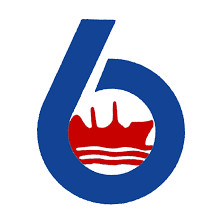 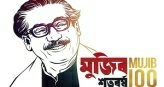                                       Daily Vessels Movement PositionRef: 18.16.0000.372.53.002.22	                                                                              Date: 20.07.2022Report on COVID-19Name of the Organization: Head Office & BSC Marine Workshop, Bangladesh Shipping Corporation, Chattogram.Date:20.07.2022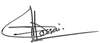 SL NoName of the VesselsActivity of Vessels at present Port(Loading/Discharging/ Updates Daily)Cargo Grade/Quantity/Next DestinationInformation of ETB/ C/D & ETA to Next Port1M.V Banglar JoyjatraCargo:Sugar in bulk/33000.00MT1318hrs LT/27.06.22:COSP fm Georgetown OPL fr Paranagua(Brazil)1830hrs LT/10.07.22:AMF to berth at Paranagua,1930hrs LT:Commenced Ldng0954hrs LT/12.07.22:After completion Ldng COSP fm Paranagua fr Las PalmaS(Gran Canaria)/Bunkering.Next port:Las Palmas(Gran Canaria)/BunkeringETA:26.07.22/PM LTDisc port:Brindisi(Italy)ETA:03.08.22/AM LT.2M.V.BanglarSamriddhiCargo:In Ballast1400hrs LT/22.02.22:Vsl anchored/NOR Tendered at Pivdennyi waiting Anchorage area(Ukraine)2054hrs LT/23.02.22:Vsl anchored at Pivdennyi Inner Anchorage(Ukraine),Vsl presently at Olvia inner Anchorage(1.0NM fm berth),Vsl awaiting fr pilot/permission fm HM to leave the area,Vsl attacked by Rocket shell on 02.03.22/PM in Olivia inner anchorage(Ukraine War Zone)Master of MV Banglar Samriddhi declared Abandonment of the Vesselon 03.03.22 @ 1545hrs LT.Present position(Confirmed by Agent Delta Maritime:Olvia Inner Anchorage363(Ukraine). 3M.V. Banglar ArjanCargo:Bulk Urea/35860.00MT1035hrs LT/21.06.22:Completed ldng at Arzew(Algeria)1530hrs LT:COSP fm Arzew fr Gibraltar0400hrs LT/23.06.22:After bunkering Vsl COSP fr Itaqui(Brazil)2230hrs LT/03.07.22:Vsl arrived/NOR Tendered at Itaqui2342hrs LT:Dropped anchor in Anchorage area-5 @ Itaqui.1Present port:Itaqui(Brazil)ETB:23.07.224M.T. Banglar AgrajatraCargo:Naptha To be Loaded0936hrs LT/13.07.22:Completed Disc at  Ploce1400hrs LT:COSP fm Ploce fr Santa Panagia(Italy)0448hrs LT/15.07.22:EOSP2354hrs LT/18.07.22:Anchored at Augusta Anchorage(Italy)0001hrs LT/19.07.22:NOR Re Tendered.[Present port:Augusta(Italy)ETB:20.07.22/AgentInformation.5M.T. Banglar AgradootCargo:FAME//15390.908MT/UCO//5772.798MT/HVO//6339.677MT0848hrs LT/22.06.22:COSP fm Yangpu fr Singapore1042hrs LT/27.06.22:Anchored at ASSPU ground(Singapore)0436hrs LT/28.06.22:After bunkering COSP fm Singapore fr Suez(Egypt)2148hrs LT/18.07.22:COSP fm Suez  Canal fr Barcelona(Spain) Next port:Barcelona(Spain)ETA:24.07.22/0700hrs LT6M.T. Banglar AgragotiCargo:CPO//12622.507MT/STEARIN//1499.558MT/RBDPO//17848.974MT/RBDOLN//2499.461MT2140hrs LT/26.06.22:Completed ldng at Tarahan(Indonesia)30.06.22/PM:COSP fm Tarahan fr Suez(Egypt)19.07.22/AM:Commenced Transiting Suez Canal fr Bridisi(Italy).Next port:Brindisi(Italy)ETA:23.07.22/1000hrs LT.7M.T. Banglar Jyoti1754hrs/09.07.22:Anchored at CTG O/A ‘C’Vsl engaged in various repair works,Schedule to berth at CUFL Jetty on 21.07.22/PM hrs.                                                                                                                                                                                                                                         ETB:21.07.22/PM To CUFL Jetty.8M.T. Banglar Shourabh1754hrs/08.07.22:Anchored at CTG O/A  ‘C’Vsl engaged in various repair works..Awaiting next LighterageOperation.9BSC Chartered Mother TankerMT  OMERA LEGACY18.07.22/PM LT:ETA to Load  port at  Jebel Dhanna(UAE).ETA To Kutubdia,Chattogram:TBA